SPRAWOZDANIEZ REALIZACJI INWESTYCJIWYDZIAŁU BUDOWLANO – INWESTYCYJNEGO W 2012 r.Zagospodarowanie Parku 1000-lecia w ChojnicachW lipcu 2011 r. podpisano umowę na „Zagospodarowanie Parku 1000-lecia 
w Chojnicach – część I”, natomiast w styczniu 2012 r. na „Zagospodarowanie Parku 1000-lecia w Chojnicach-dokończenie części I”. W ramach tych etapów  wybudowano ciągi piesze o dł. ok.  z kostki betonowej „starobruk” melanż, ciągi rowerowe 
o dł. ok.  z kostki betonowej oraz około  ścieżek o nawierzchni szutrowej, instalację napowietrzania oraz rekultywacji wody, instalację monitoringu CCTV – 11 kamer (5 obrotowych, 6 stałych, 2 monitory TV, 2 urządzenia do cyfrowego zapisu obrazu). Zamontowano ogniwa fotowoltaiczne o mocy 8 kW w ilości 70 szt.Wykonano elementy małej architektury, tj. barierki zabezpieczające, stojaki na rowery, ławki, kosze na śmieci, dozowniki z torebkami na psie odchody, altany, pergole, zegar słoneczny, tablice informacyjne. W ramach inwestycji wykonano również audytorium, plac zabaw oraz wejście główne do Parku. Odnowiono pomnik Mikołaja Kopernika oraz pomnik Zwycięstwa pod Chojnicami.W styczniu 2012 r. ogłoszono przetarg na „Zagospodarowanie Parku 1000-lecia 
w Chojnicach – część II”. W ramach tego etapu wykonano część budynku zaplecza socjalnego, oświetlenie, linie kablowe, instalację wod – kan budynku, drenaż, kanalizację deszczową, wodociągową. W czerwcu odstąpiono od umowy w wyniku niedotrzymania terminu wykonania zadania. Ogłoszono kolejny przetarg, w ramach którego dokończono prace min. Powstał  budynek socjalnego, parking, ścieżki pieszo – rowerowe, siłownia terenowa, bulodrom                        z funkcją lodowiska, monitoring, oświetlenie. Uzyskano pożyczkę z Wojewódzkiego Funduszu Ochrony Środowiska w wysokości 1.500.000,00 zł i  dotację w wysokości 220.000,00 zł na utworzenie miejsca edukacji poprzez rozwijanie, zachowanie i odtworzenie wartości przyrodniczych oraz  dofinansowanie na zakup    i montaż instalacji solarnej na dachu budynku socjalnego w wysokości  13.670,00 zł.W październiku. ogłoszono przetarg nieograniczony, w ramach którego wybudowano drugiplac zabaw.W  2012 r. poniesiono nakłady finansowe w wysokości 6.594.544,31 zł. PARK PRZED I PO MODERNIZACJIWEJŚCIE DO PARKU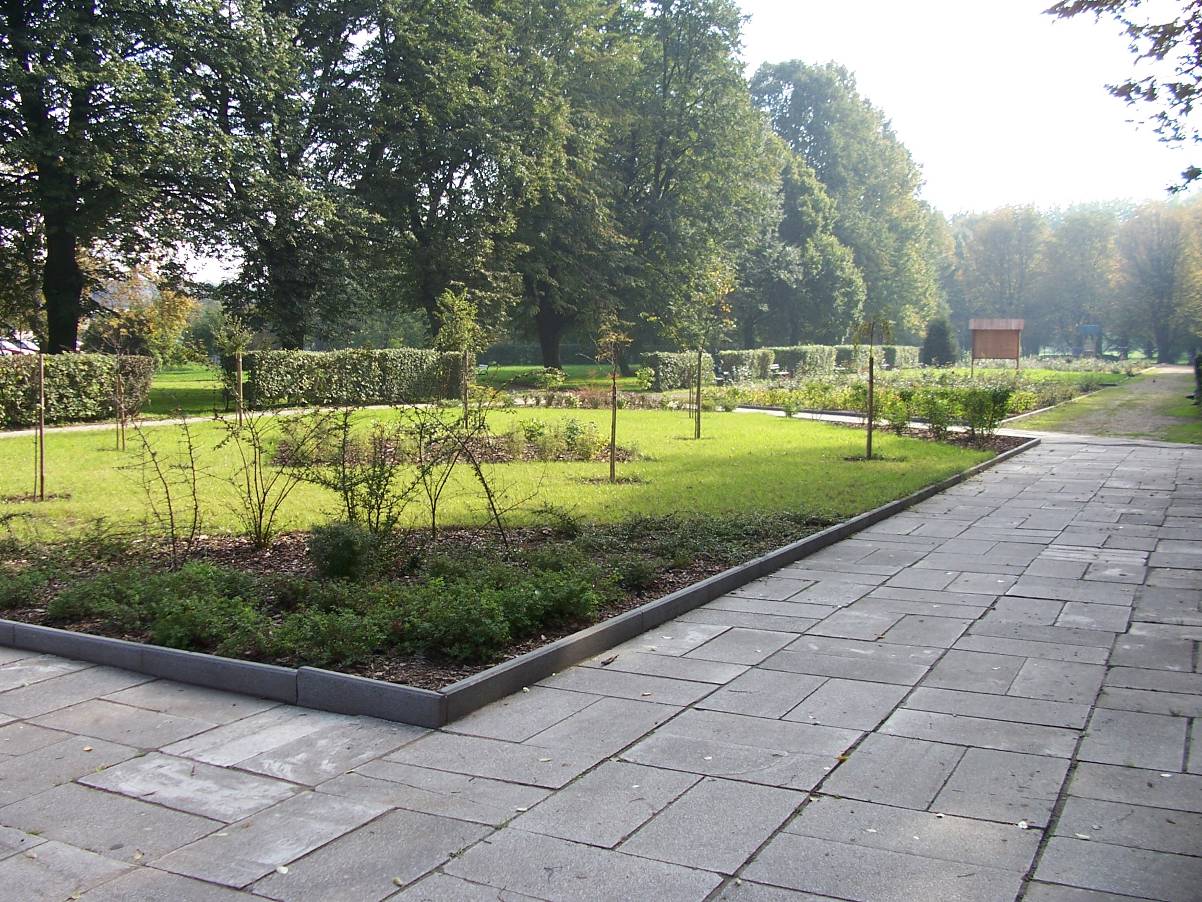 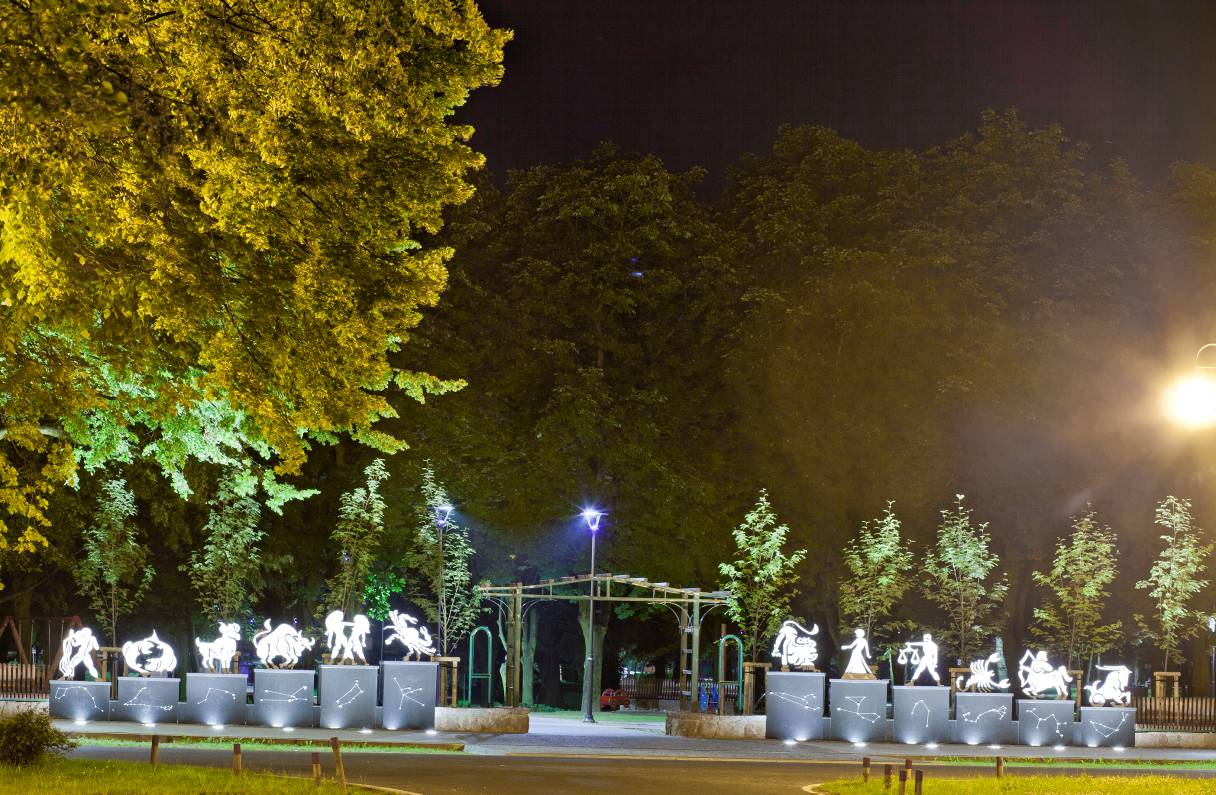 PLAC ZABAW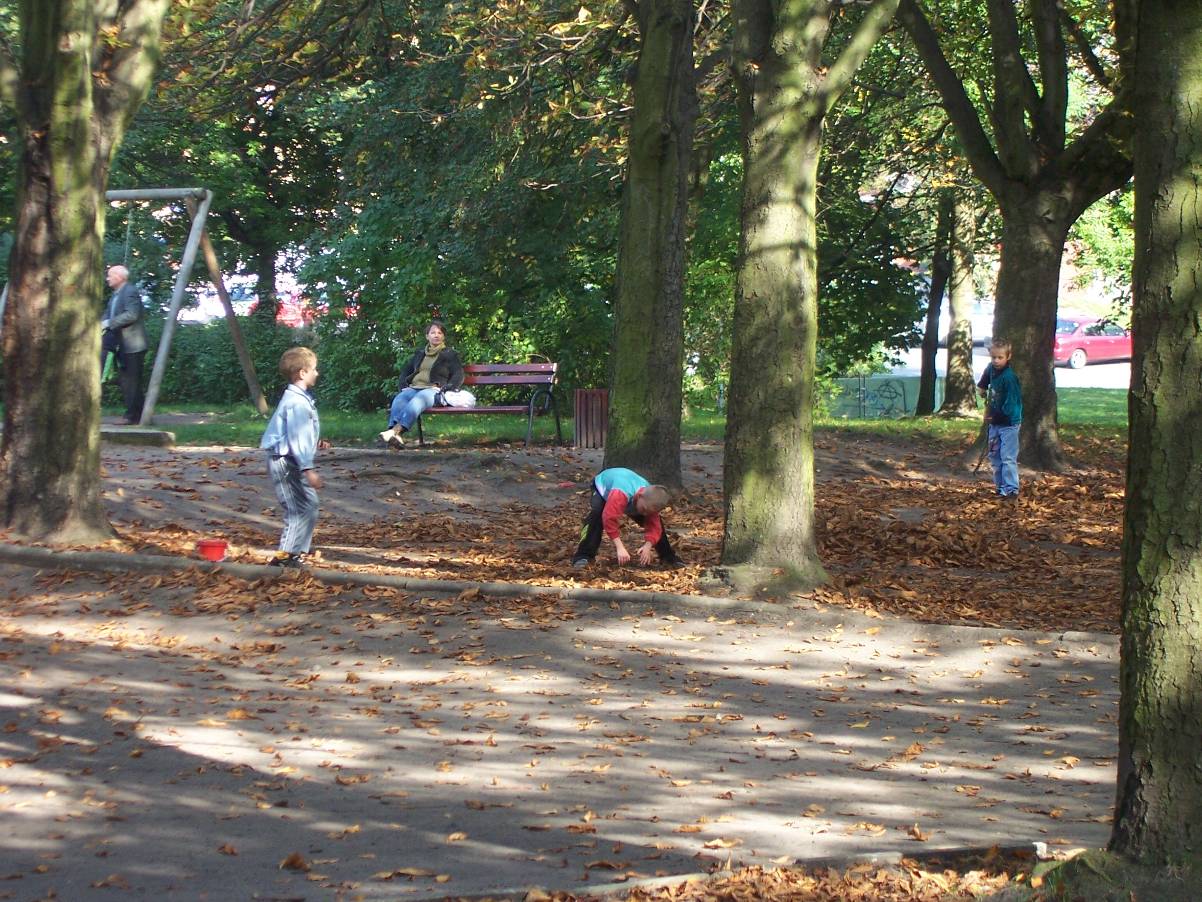 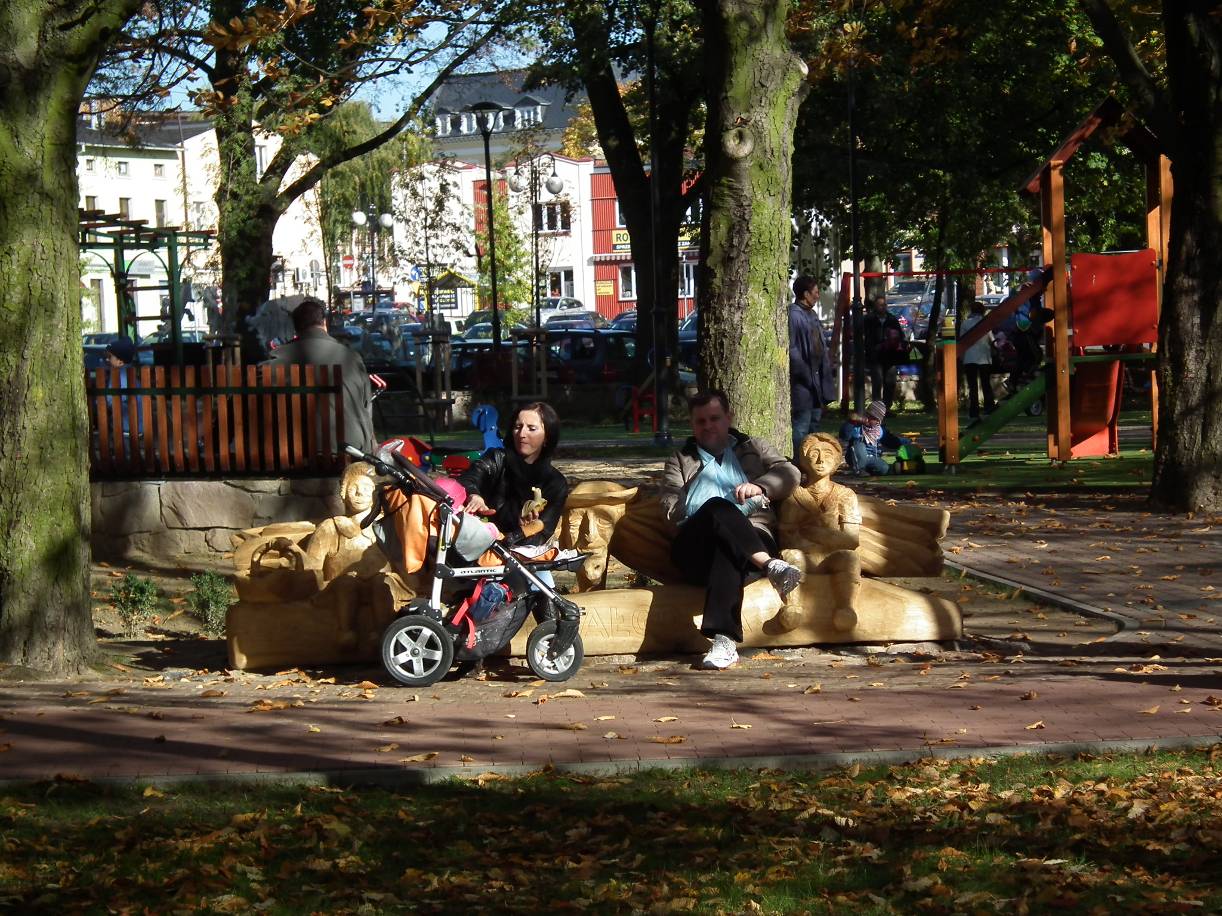 AUDYTORIUM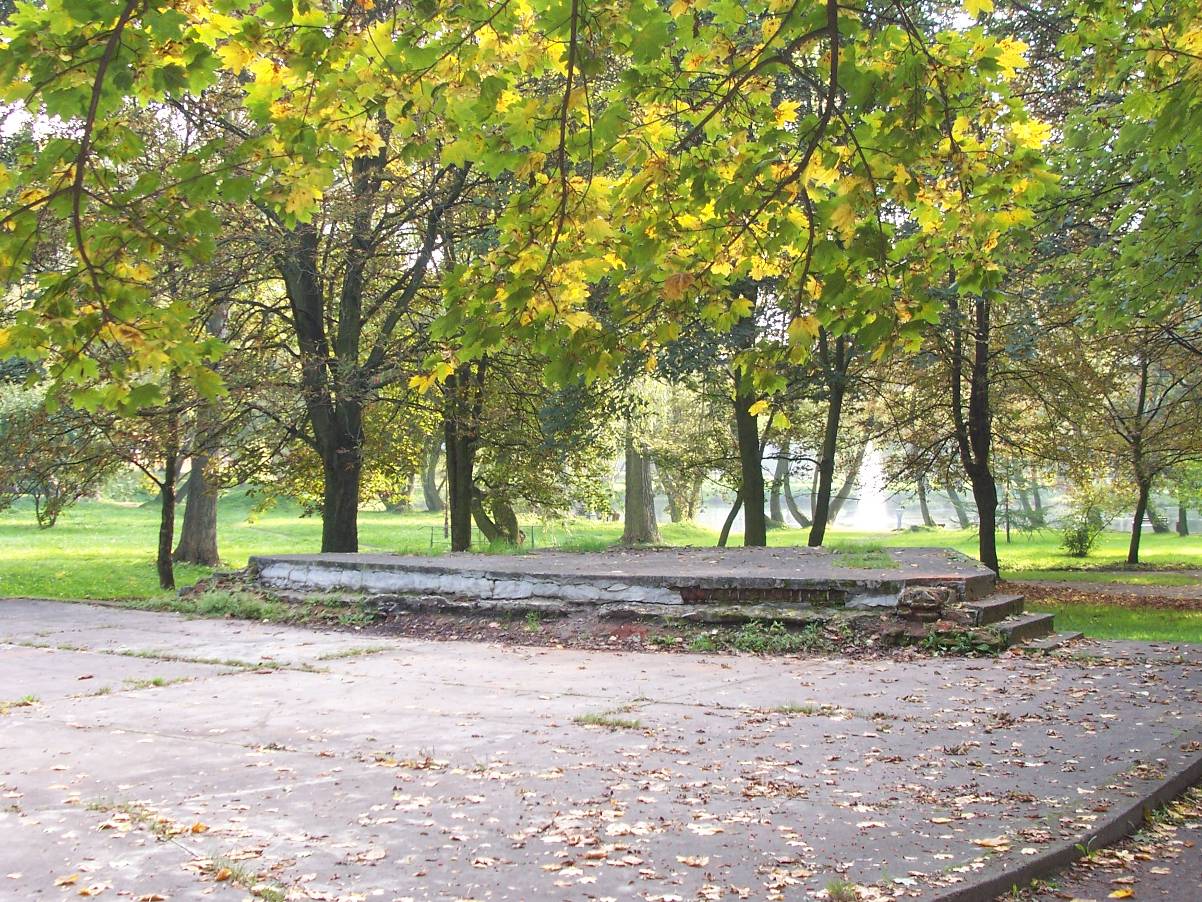 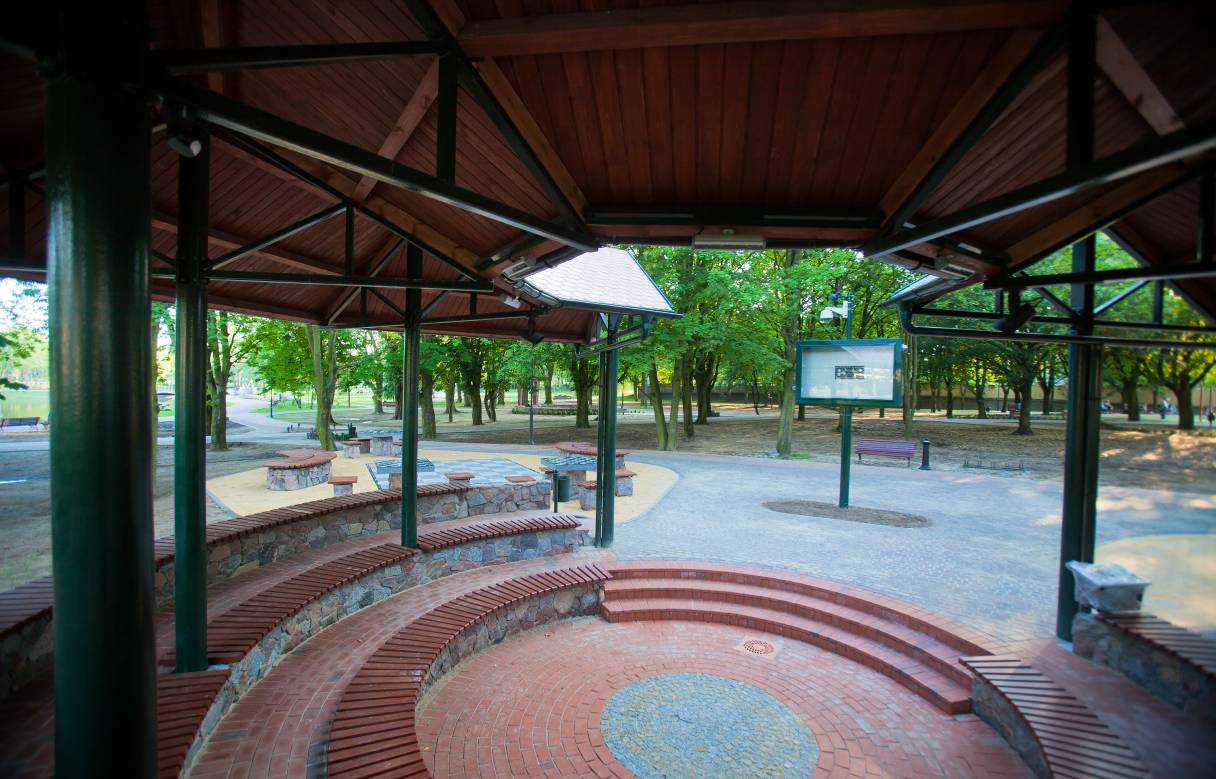 GÓRKA SANECZKOWA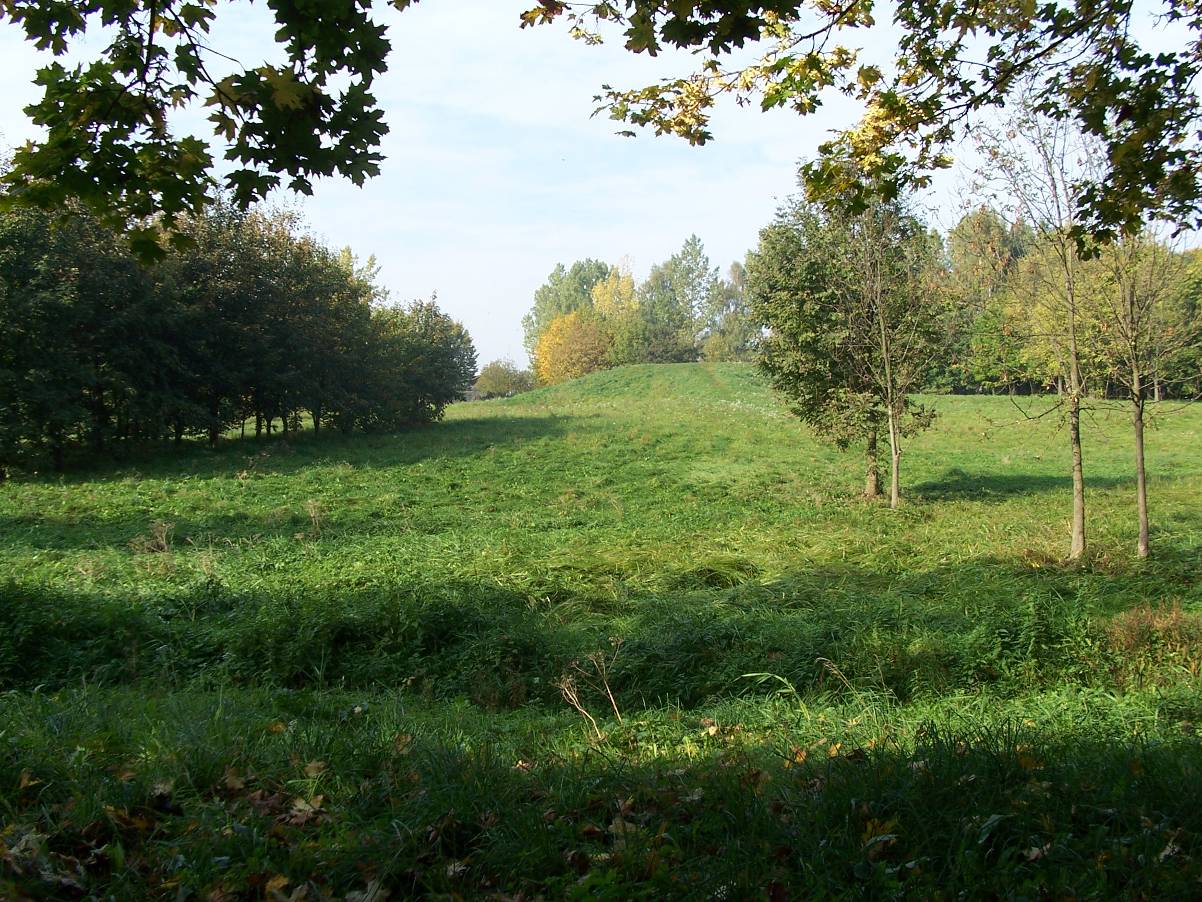 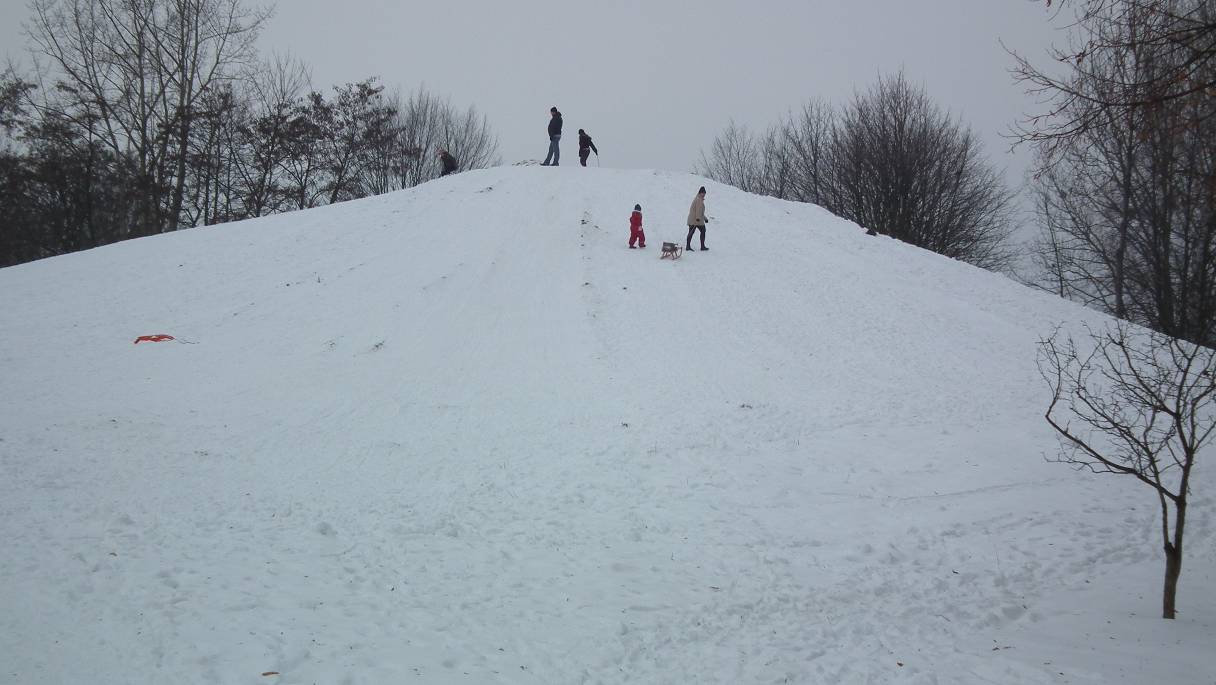 LODOWISKO I SIŁOWNIA TERENOWA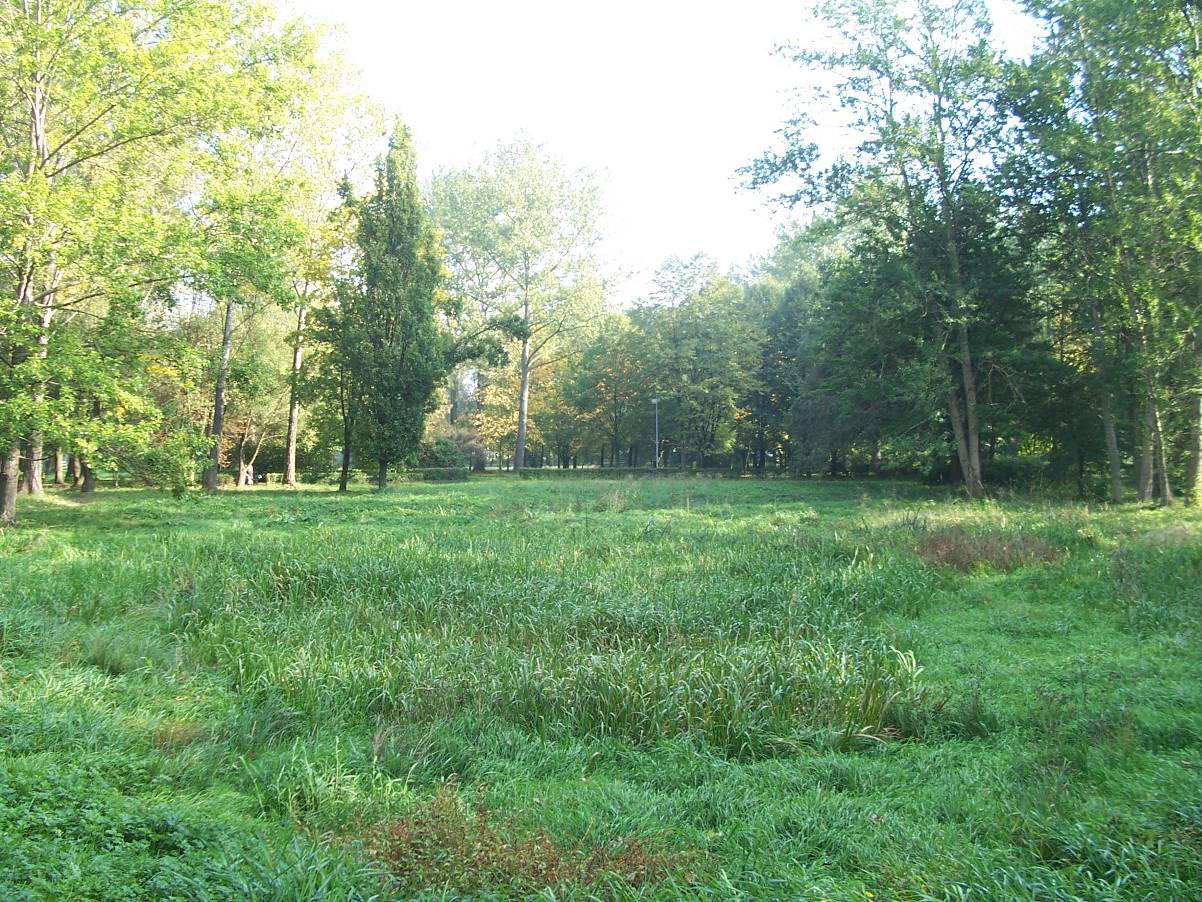 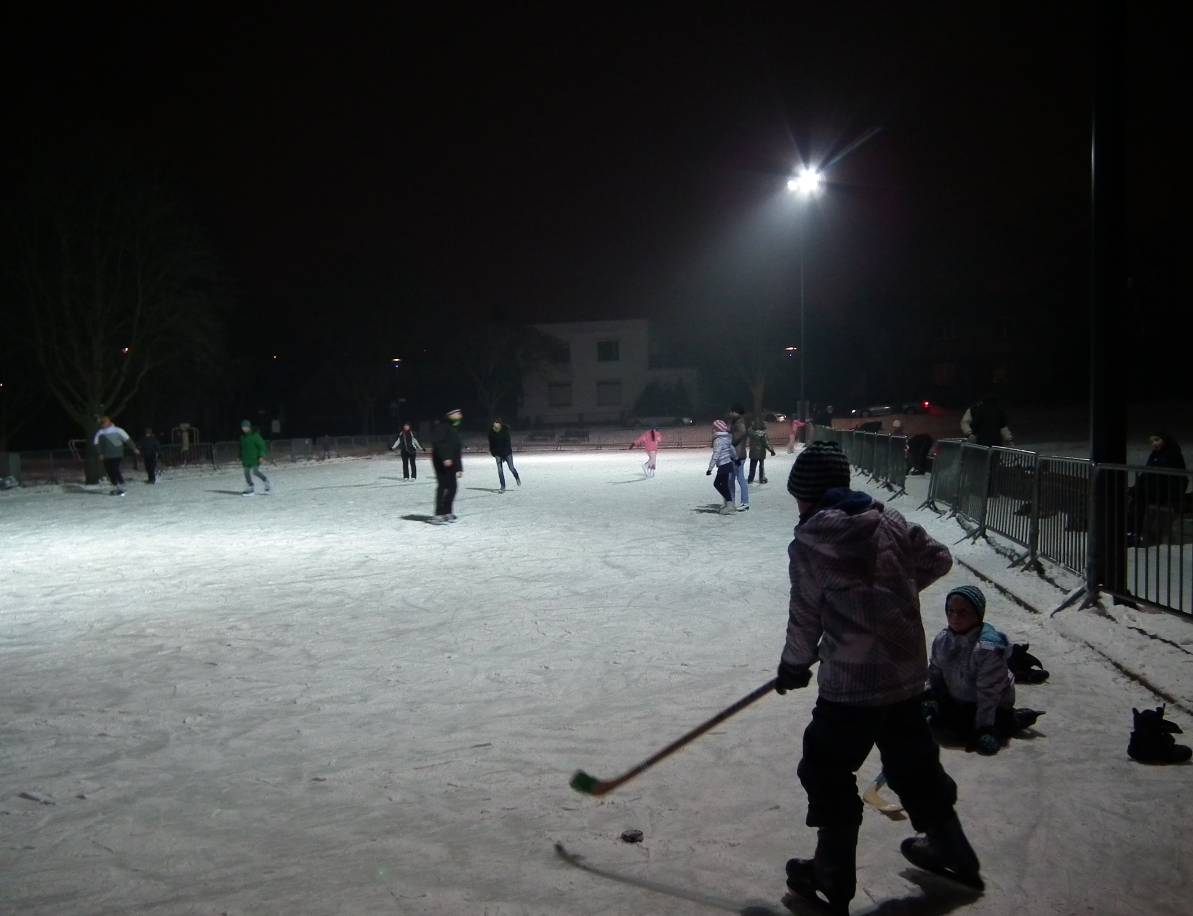 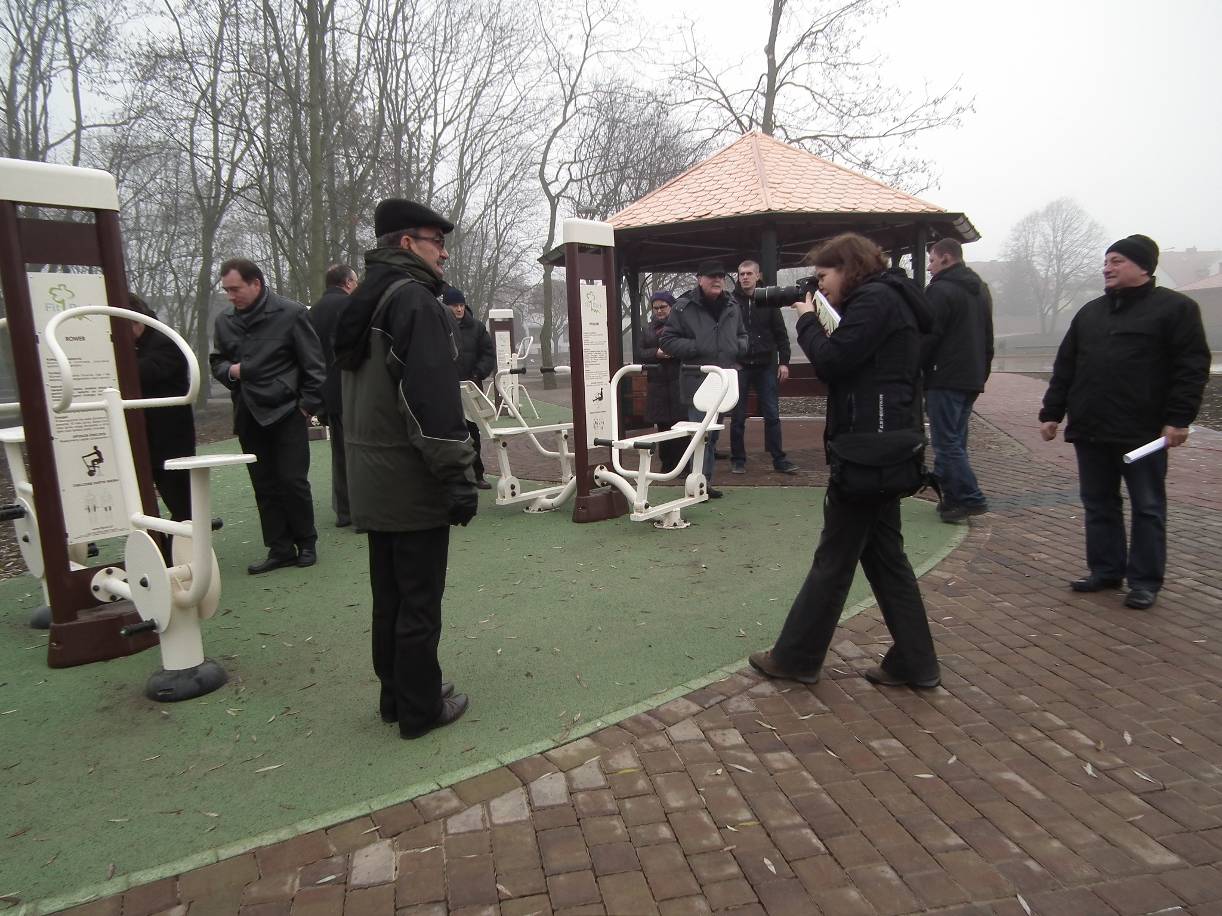 POMNIK MIKOŁAJA KOPERNIKA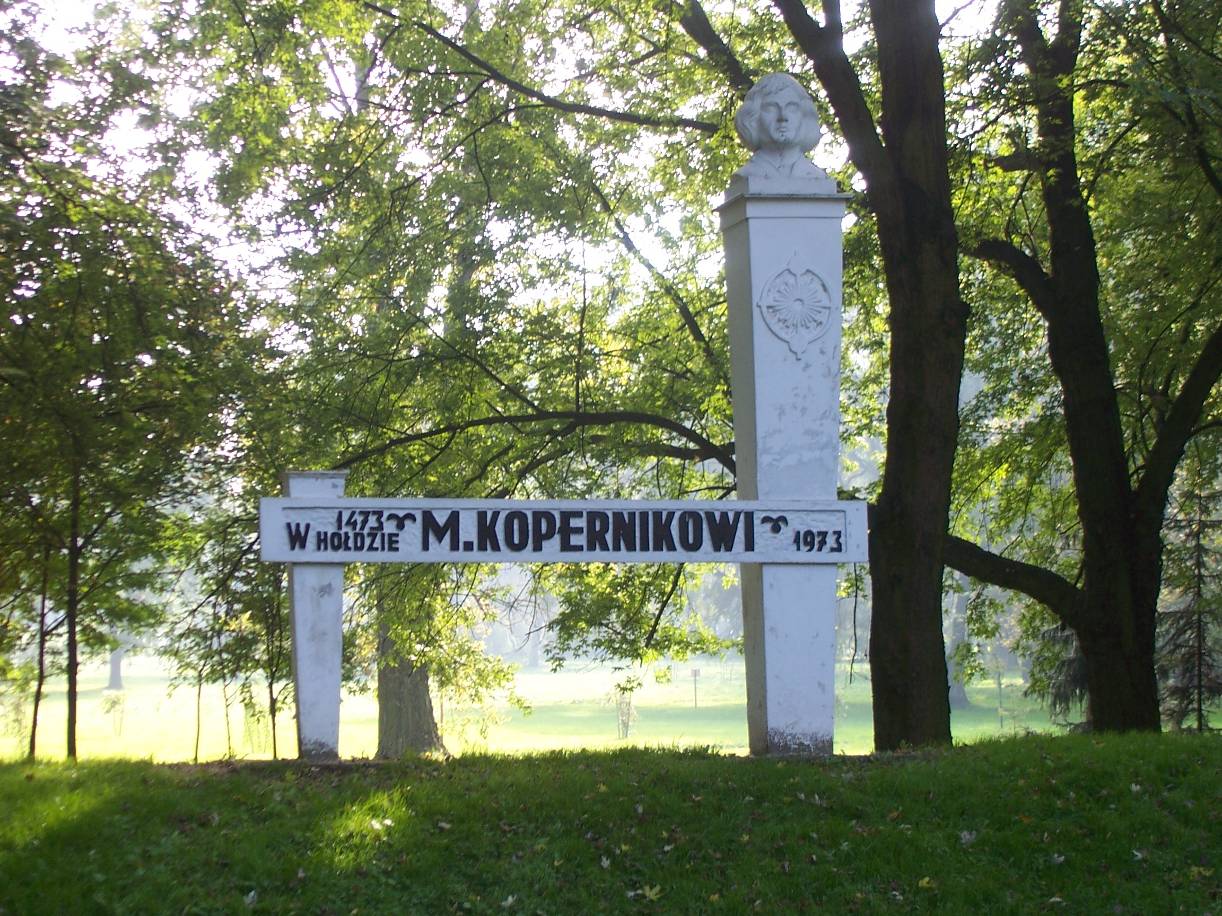 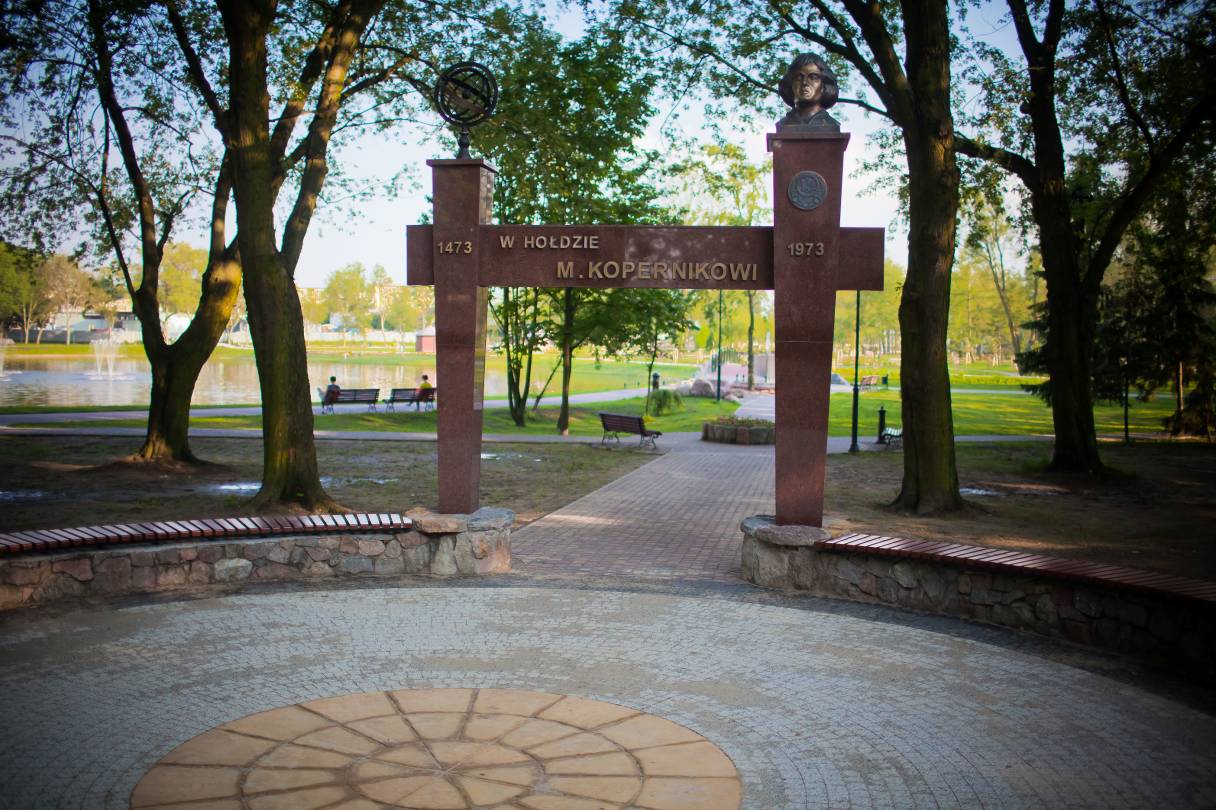 POMNIK JULIANA RYDZKOWSKIEGO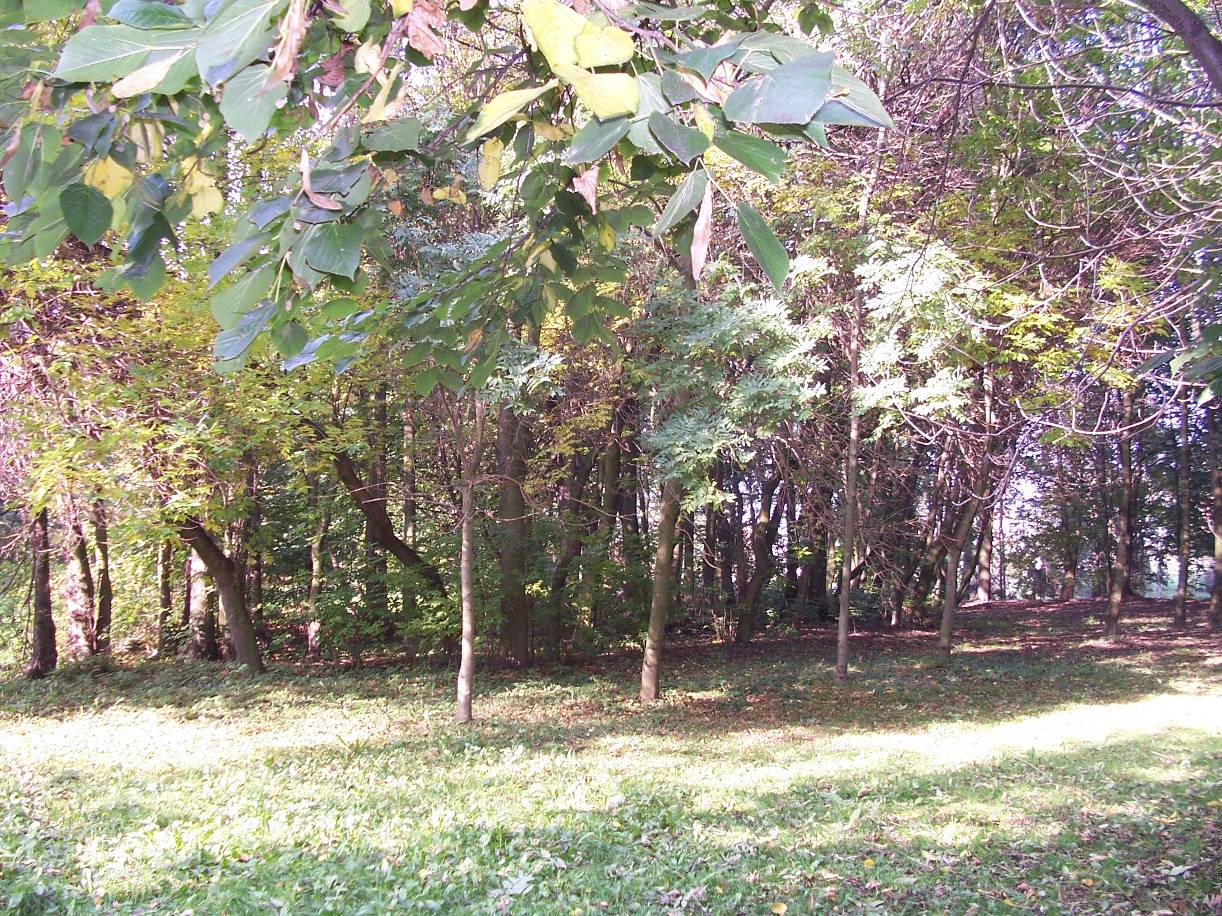 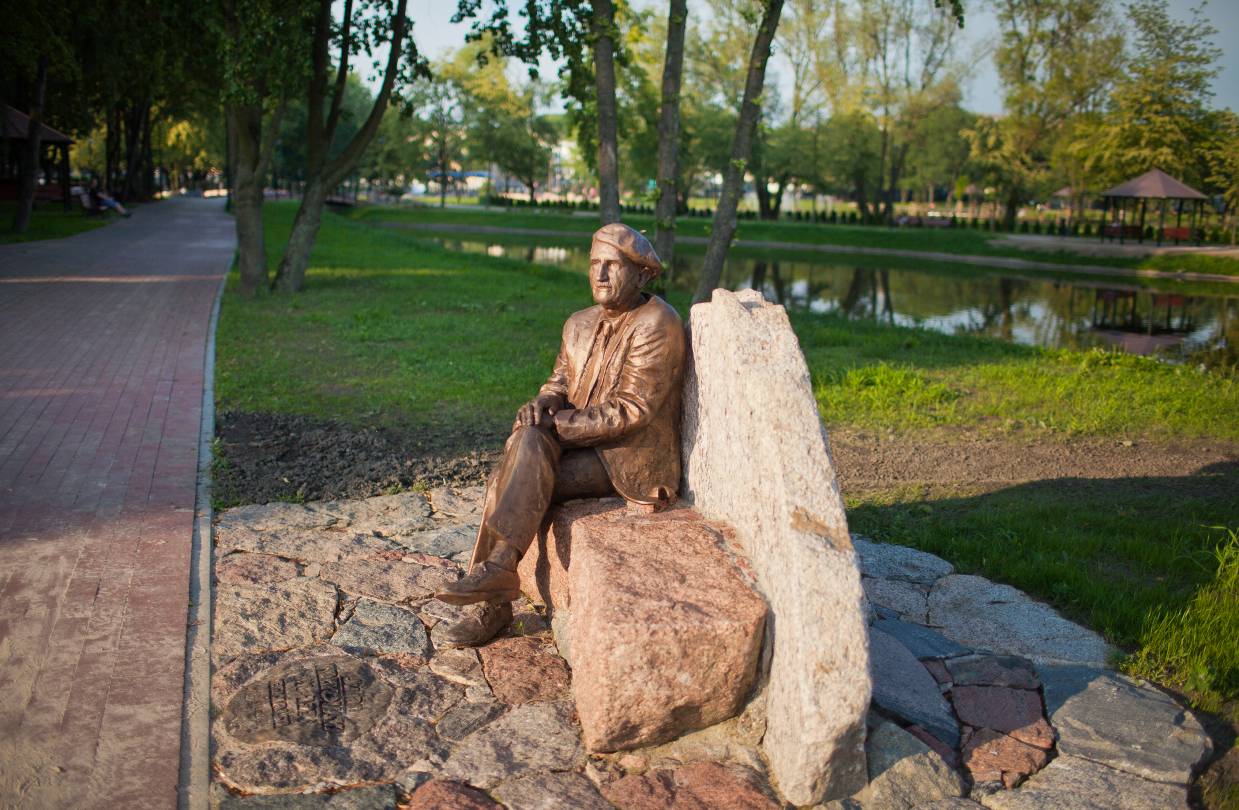 OGRÓD BOTANICZNY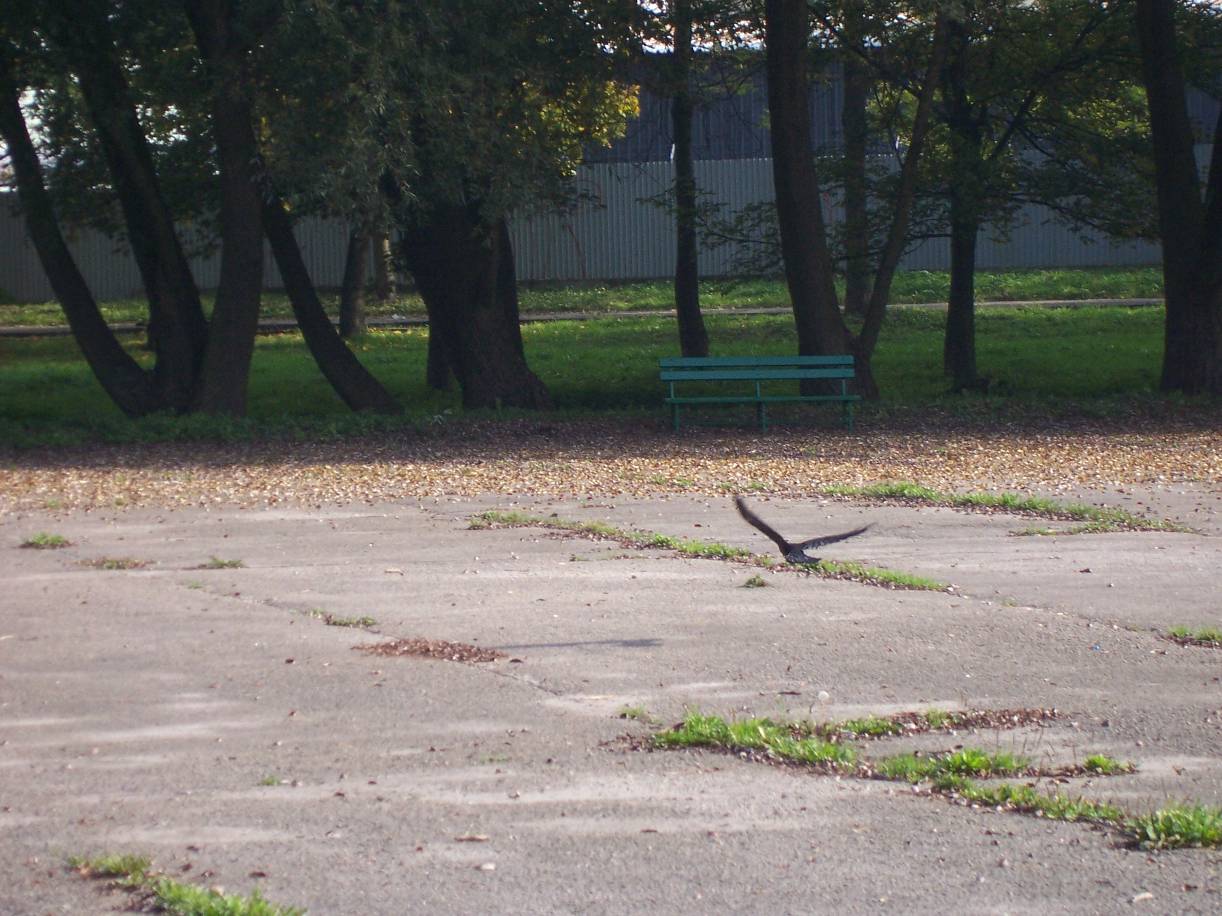 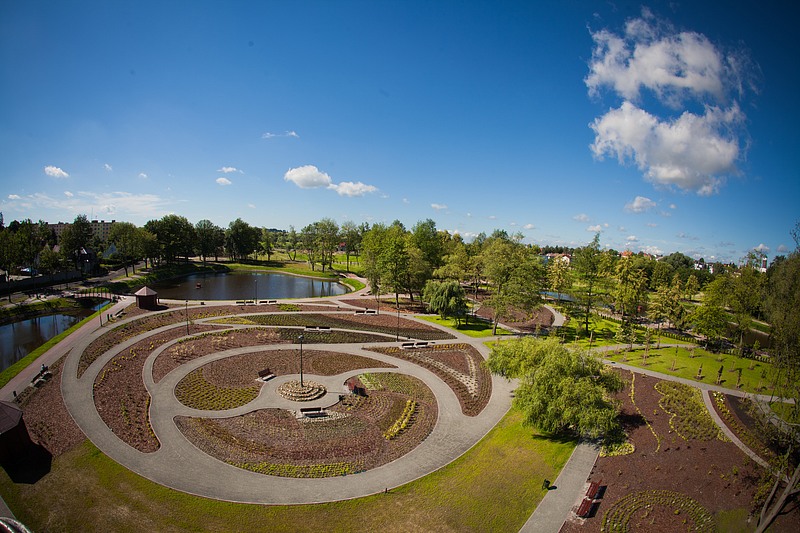 Modernizacja kanalizacji deszczowej – wzdłuż Al. Brzozowej, Parkowej i Nowotki w ChojnicachWykonano odwodnienie liniowe oraz dwa wpusty deszczowe w ul. Parkowej przy zjeździe z Al. Brzozowej, odwodnienie liniowe w ul. Parkowej przy zjeździe 
z ul. Angowickiej oraz trzy wpusty deszczowe przy skrzyżowaniu ul. Parkowej  
z ul. Krasickiego. Wyremontowano przepust pod Al. Brzozową, wykonano odwodnienie liniowe i dwa wpusty deszczowe w ul. Nowotki oraz dwa wpusty deszczowe przy ul. Parkowej   i Al. Brzozowej.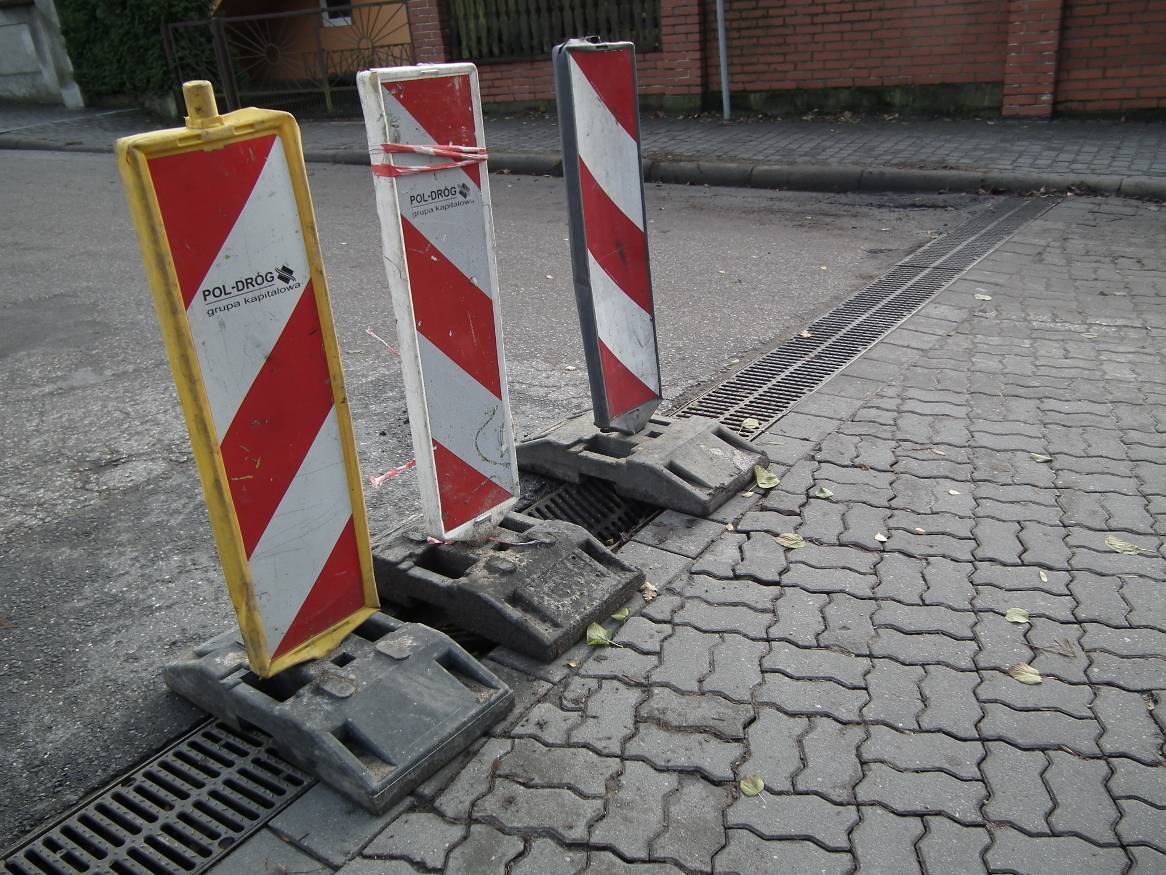 Całkowity koszt inwestycji wyniósł 213.485,86 zł  w tym:- nakłady finansowe poniesione przez Gminę Miejską Chojnice – 90.618,28 zł, w tym   w  2012 r. 15.618,28 zł- nakłady poniesione przez Powiat Chojnicki – 122.867,58 złWymiana stolarki okiennej w budynku Ratusza w ChojnicachWymieniono stolarkę okienną w budynku Ratusza w Chojnicach. 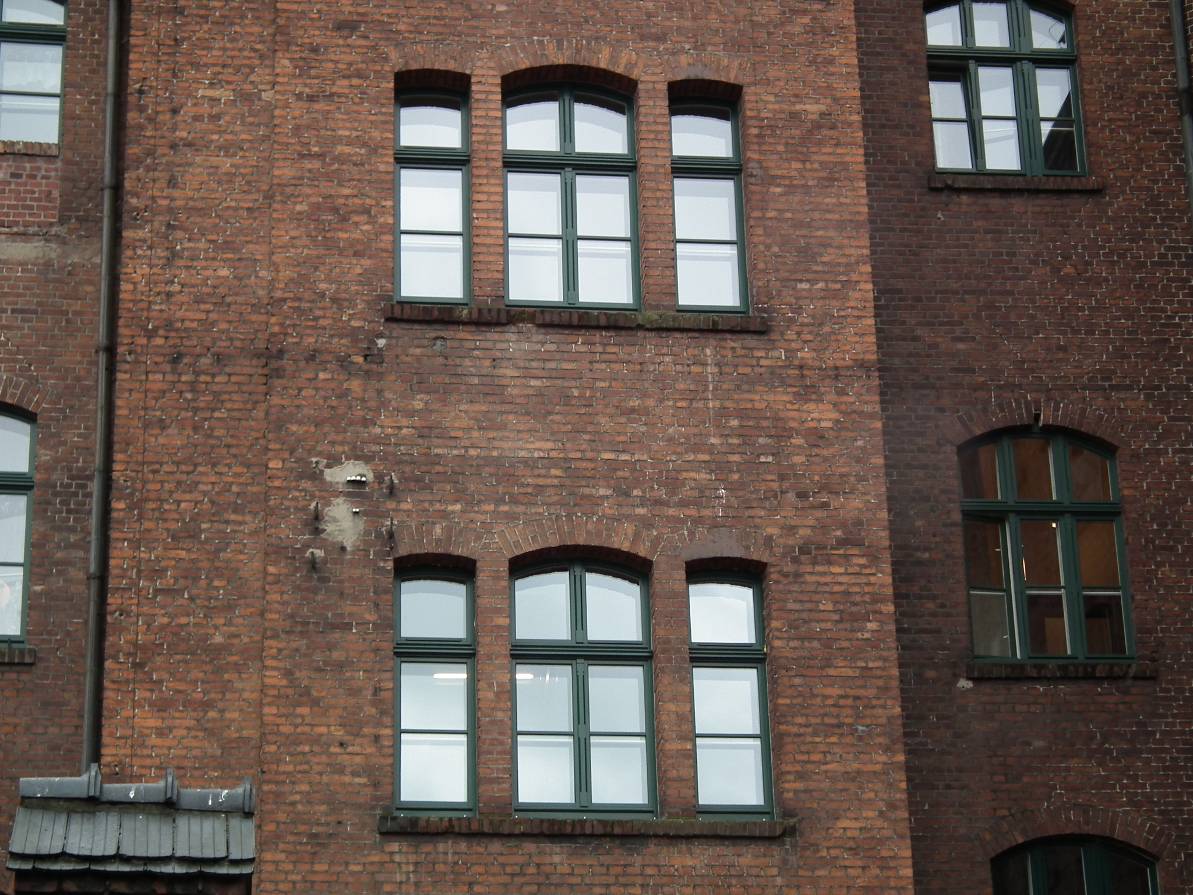 Całkowity koszt inwestycji – 445.318,93 zł, w tym w 2012 r. 248.265,93 zł Budowa krytej trybuny na stadionie przy ul. Mickiewicza w ChojnicachZadanie zrealizowane zostało w formule „zaprojektuj – wybuduj”. Wybudowano zadaszenie membranowe czterech sektorów trybun.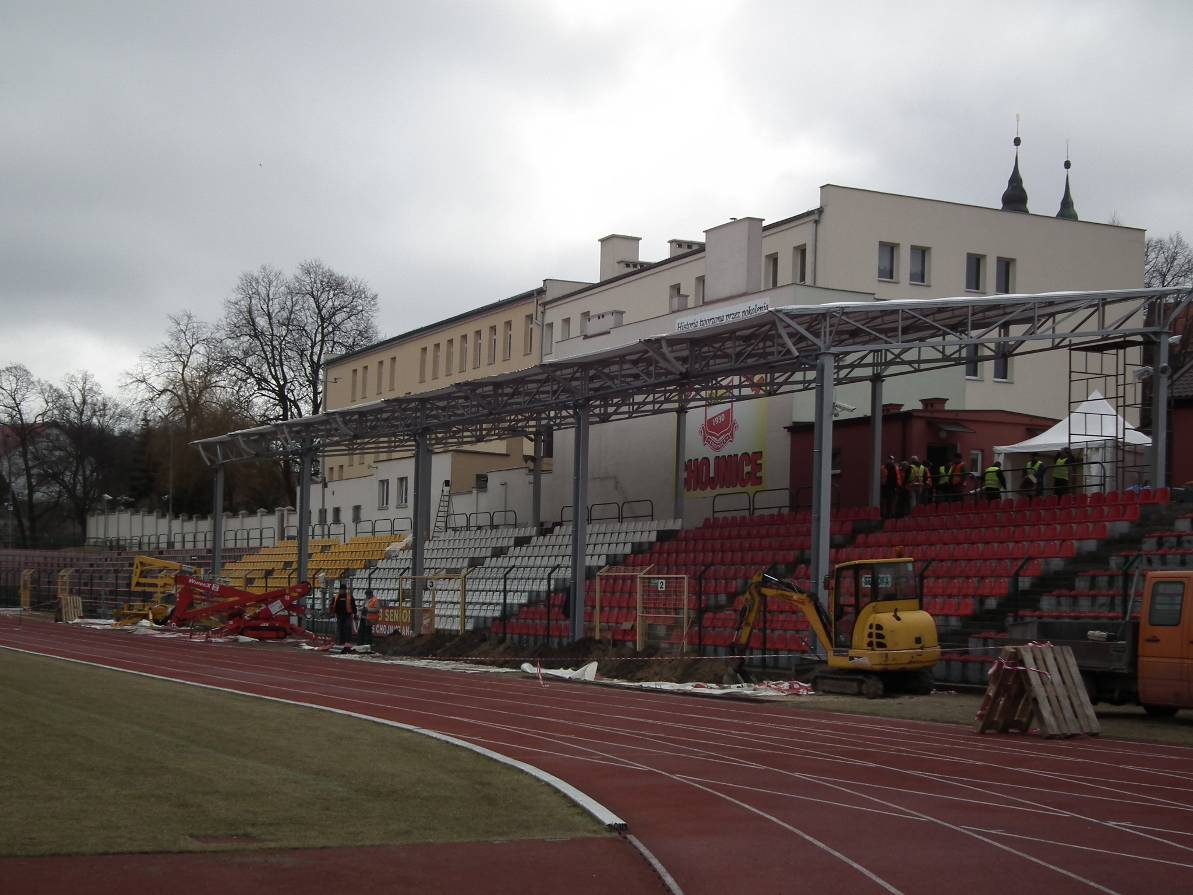 Całkowity koszt inwestycji – 513.085,42 zł, w tym w 2012 r. -511.429,42 zł Przebudowa budynku Szkoły Podstawowej nr 5 w ChojnicachW czerwcu rozpoczęły się roboty budowlane na budynku Szkoły Podstawowej nr 5 
w Chojnicach. Prace obejmują przebudowę wejścia głównego, budowę windy, przebudowę dachu nad częścią kuchenną – na dwuspadowy. 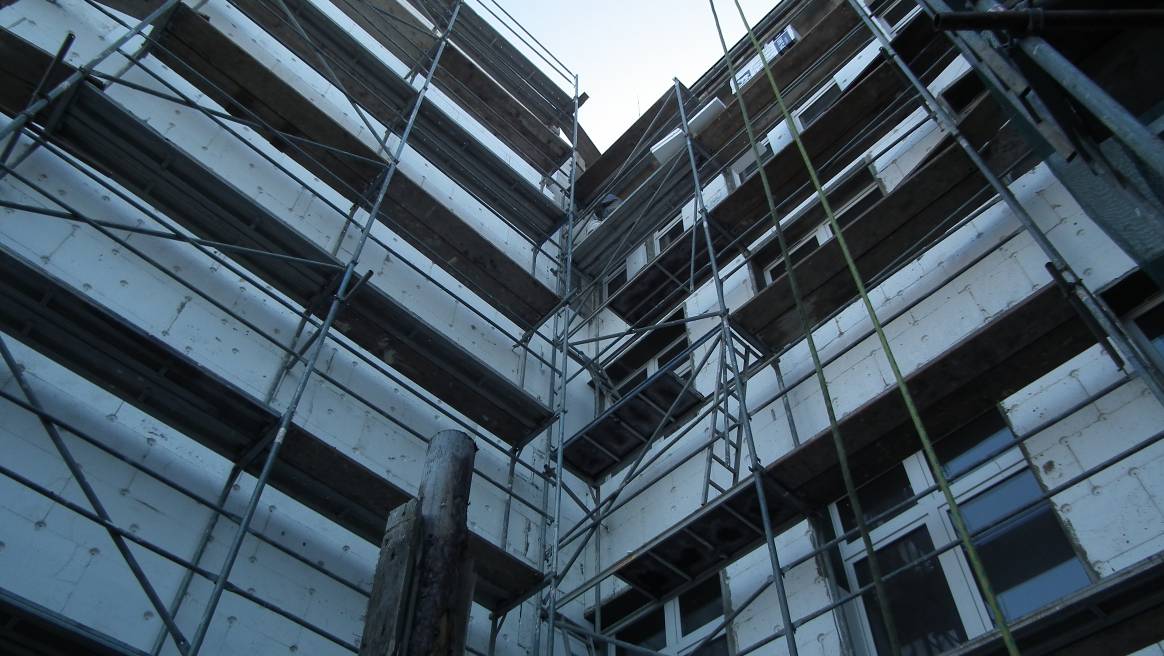 W 2012 r. poniesiono nakłady finansowe w wysokości 685.746,57 zł.  Przebudowa parkingu przy Placu Piastowskim w ChojnicachOpracowano dokumentację projektową oraz ogłoszono przetarg na wykonawstwo, który unieważniono z powodu braku środków.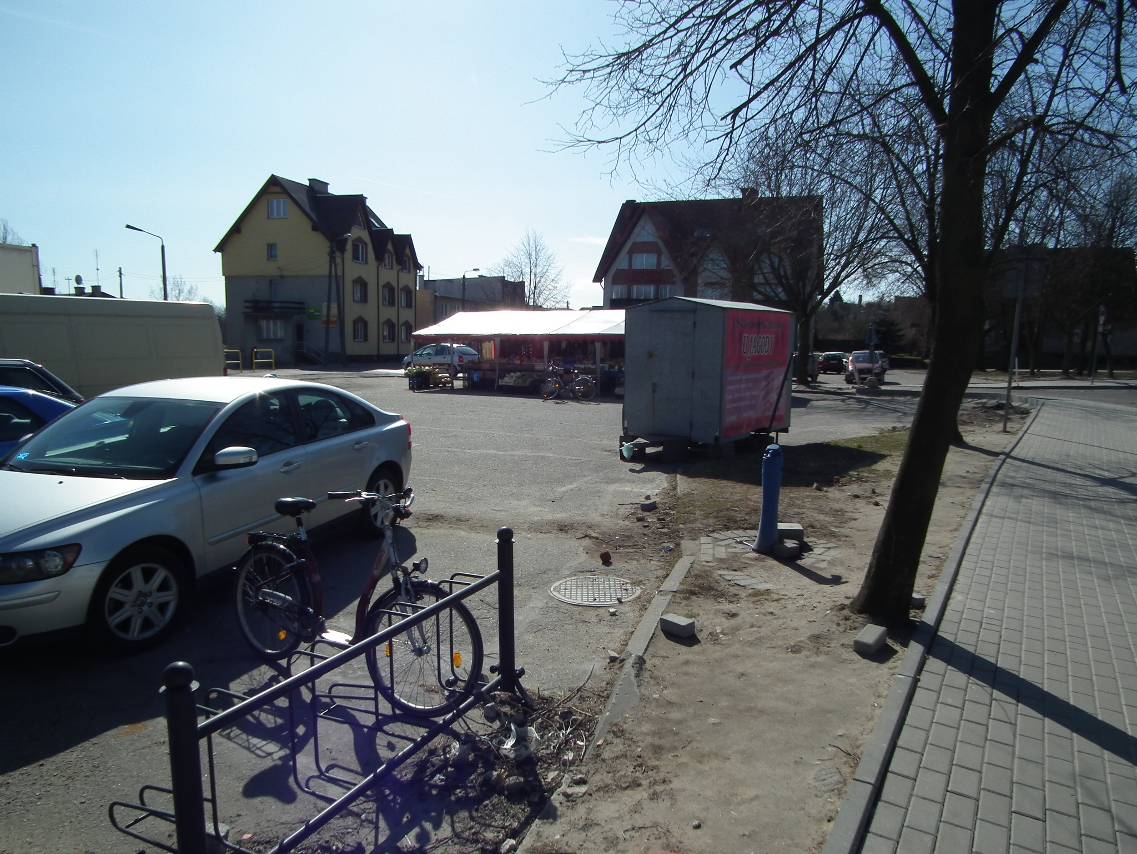 Poniesiono nakłady finansowe w wysokości 23.615,00 zł. Przebudowa targowiska miejskiego przy ul. Angowickiej w Chojnicach (etap I)Całkowity koszt dokumentacji projektowej wyniósł 47.970,00 zł. W XI. 2012 podpisano umowę z Samorządem Województwa Pomorskiego o przyznanie pomocy w ramach działania „Podstawowe usługi dla gospodarki i ludności wiejskiej ” objętego PROW na lata 2007 – 2013 ( finansowanie 75% wartości netto ) W XII.2012 ogłoszono przetarg nieograniczony na wykonawstwo. 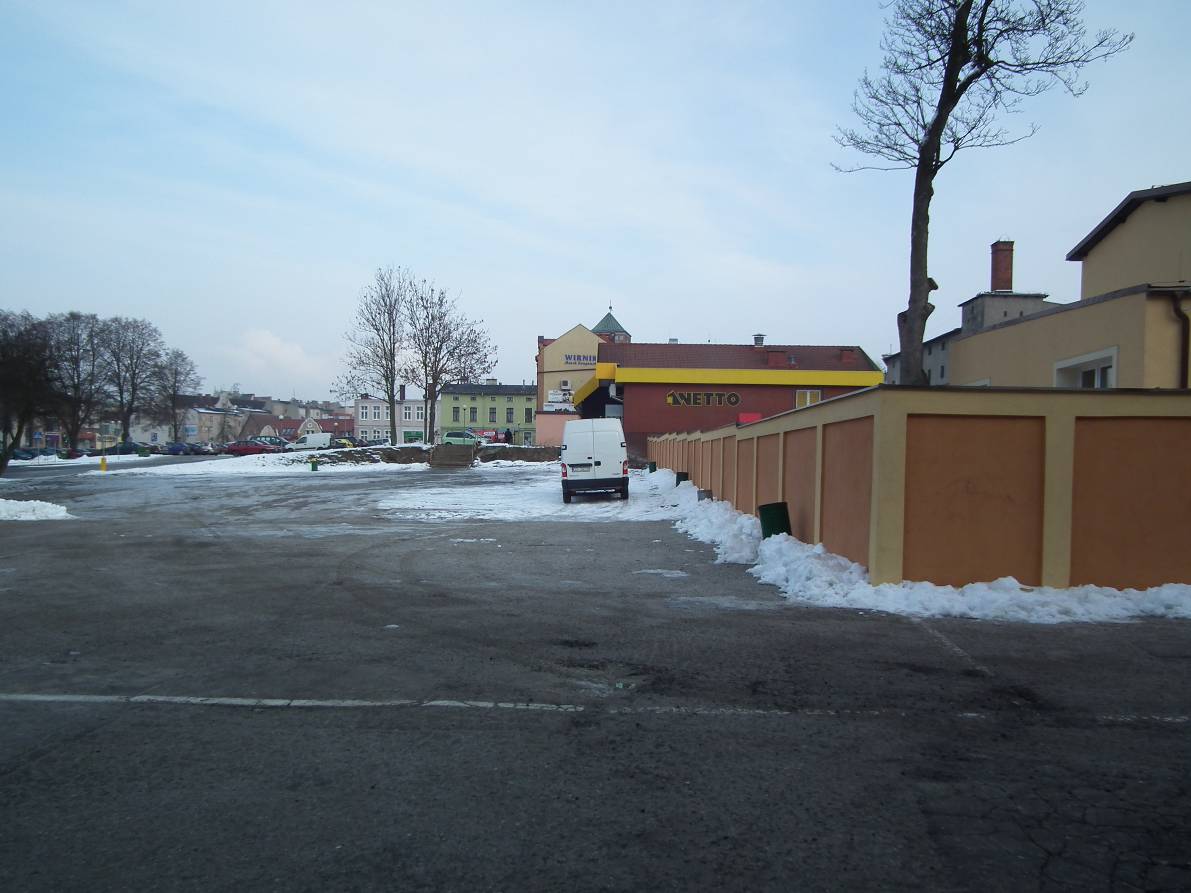 Przebudowa ul. Człuchowskiej w ChojnicachZlecono opracowanie dokumentacji projektowej za 36.838,50 zł. Termin wykonania – 10.09.2012 r. Dokumentacja nie została wykonana w wymaganym terminie. Budowa ul. Parkowej z odcinkiem ul. Krasickiego w Chojnicach wraz z oświetleniem      Ogłoszono przetarg na wykonawstwo i podpisano umowę z terminem wykonania do VI.2013 r.        W 2012 r. wykonano 2 warstwy ścieralne drogi, parkingi, zdemontowano oświetlenie uliczne      i ułożono kabel oświetleniowy.      Do VI.2013 r.  pozostaje ułożenie ostatniej warstwy asfaltu z oznakowaniem, chodnikami i      montażem punktów świetlnych.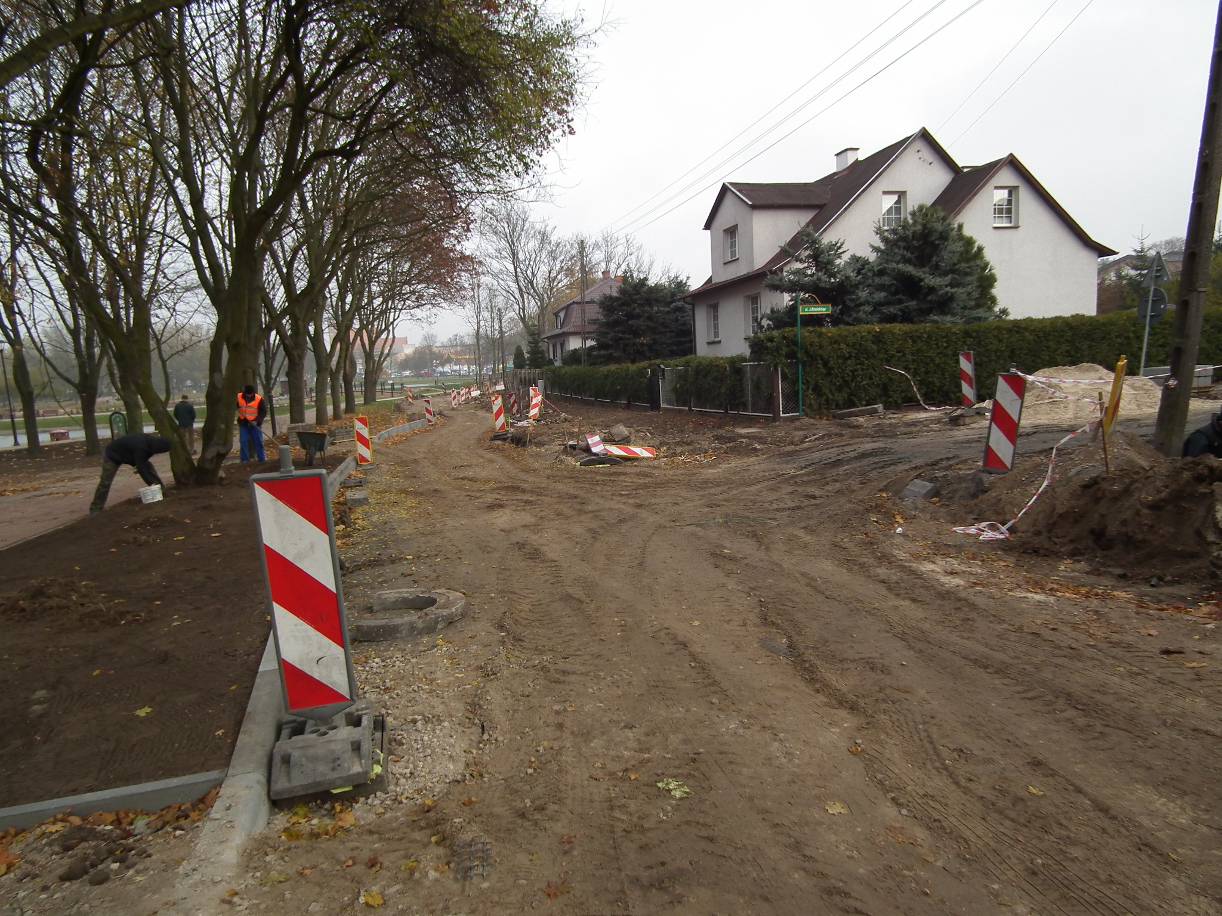      W 2012 roku poniesiono nakłady finansowe w wysokości 454.273,09 zł.      W ramach współpracy ENEA SA w 2012  skablowała linię Nn.   „Budowa oświetlenia w ul. Asnyka w Chojnicach”             Ogłoszono przetarg na wykonawstwo. W ramach zadania wykonano linie kablowe zasilające              oraz 41 punktów świetlnych w ul. Asnyka i cz. ul. Leśmiana. .   Poniesiono nakłady finansowe w wysokości 149.330,83 zł. 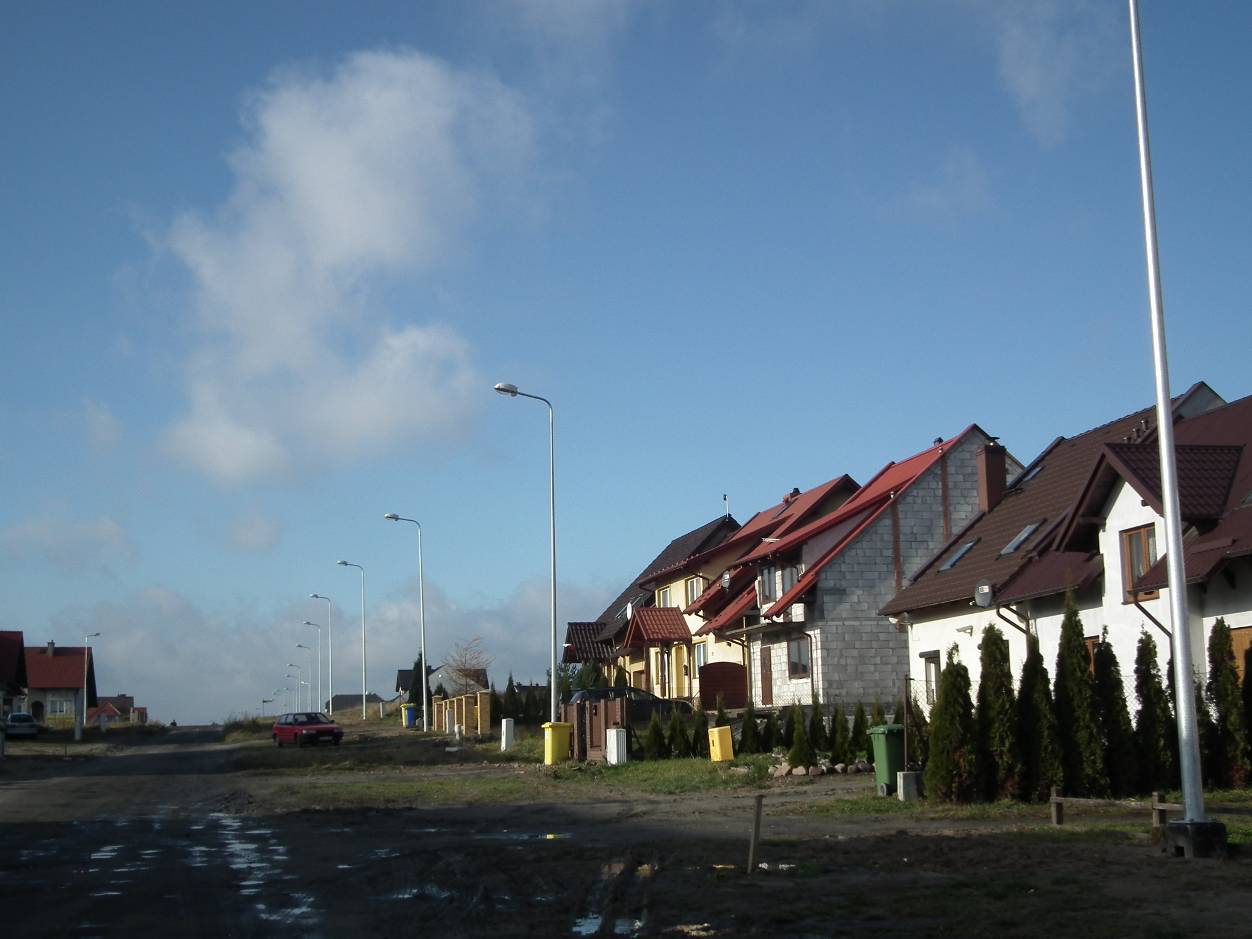 Remonty w szkołach- Gimnazjum Nr 2   Wykonano remont sali gimnastycznej.Łączny koszt: 37.571,18 zł - Szkoła Podstawowa Nr 1 Wykonano remont sali gimnastycznej. Łączny koszt:  32.522,69 złBieżąca naprawa sali gimnastycznej w Gimnazjum Nr 2 i SP Nr 1 polegała na uzupełnieniu ubytków tynku, parapetów zewnętrznych, naprawie parapetów okiennych wraz z malowaniem sali. Ponadto w wyniku przetargu nieograniczonego wyłoniono Wykonawcę, który wykonał system sygnalizacji pożaru oraz oświetlenia ewakuacyjnego. Łączny koszt : 100.049,57 zł  Szkoła Podstawowa Nr 5 Wykonano remont ogrodzenia wokół boiska nadłączną wartość 31.926,090 zł.                 W ramach remontu naprawiono i częściowo uzupełniono betonowy fundament, wymieniono siatkę ogrodzeniową na ogrodzenie panelowe o wysokości  furtką i bramą wjazdową od strony ul. Majkowskiego wraz z łącznikiem do ul. Obrońców Chojnic.  Zespół Szkół Nr 7 Wykonano dokumentację projektową na budowę parkingu od strony 
ul. Tuwima wraz z przebudową ogrodzenia. Poniesiono nakłady finansowe w wysokości 17.230 zł 